GRĂDINIŢA CU  P.P. ,,SFINȚII ARHANGHELI MIHAIL ȘI GAVRIIL” PLOIEȘTI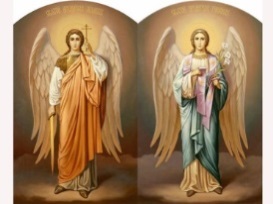 Aleea Levănțica, Nr. 2GTel.: 0244/574600E –mail: gradinitasfintiiarhangheli@yahoo.comConsiliul de Administrație al Grădiniței cu P.P. „Sfinții Arhangheli Mihail și Gavriil” PloieștiHOTĂRÂREA NR. 11/05.05.2021	Consiliul de Administrație al Grădiniței cu P.P. „Sfinții Arhangheli Mihail și Gavriil” Ploiești, întrunit în ședința din 05.05.2021,●   În conformitate cu prevederile Legii educatiei naționale nr.1/2011,● În conformitate cu Regulamentul cadru de organizare și funcționare a unităților de învățământ preuniversitar nr.5447/2020;● În conformitate cu Ordinul nr. 4619/2014 pentru aprobarea Metodologiei-cadru de organizare si functionare a consiliului de administratie din unitatile de invatamant preuniversitar;● În conformitate cu Metodologia - cadru privind mobilitatea personalului didactic de predare din învăţământul preuniversitar pentru anul şcolar 2021-2022, aprobată prin OMEC nr. 5991/11.11.2020, cu modificările şi completările ulterioare;HOTĂRĂȘTE:Art. 1. Aprobarea viabilității de cel puțin 4 ani școlari și a posibilității de a fi ocupat pe perioadă nedeterminată a postului ocupat de d-na Tudor (Apostol) Cristina Bianca, angajată începând cu 01.09.2020 cu contract individual de muncă pe durata de viabilitate a postului didactic;Art. 2. Respingerea solicitării verbale a d-nei director al Grădiniței particulare „Ariel”, Petre Cristina, de a închiria pe parcursul lunilor iulie și august a trei săli de clasă.                                                                                                                       Președinte C.A.                                                                                                                             Director,                                                                                                                        Bucur Adriana